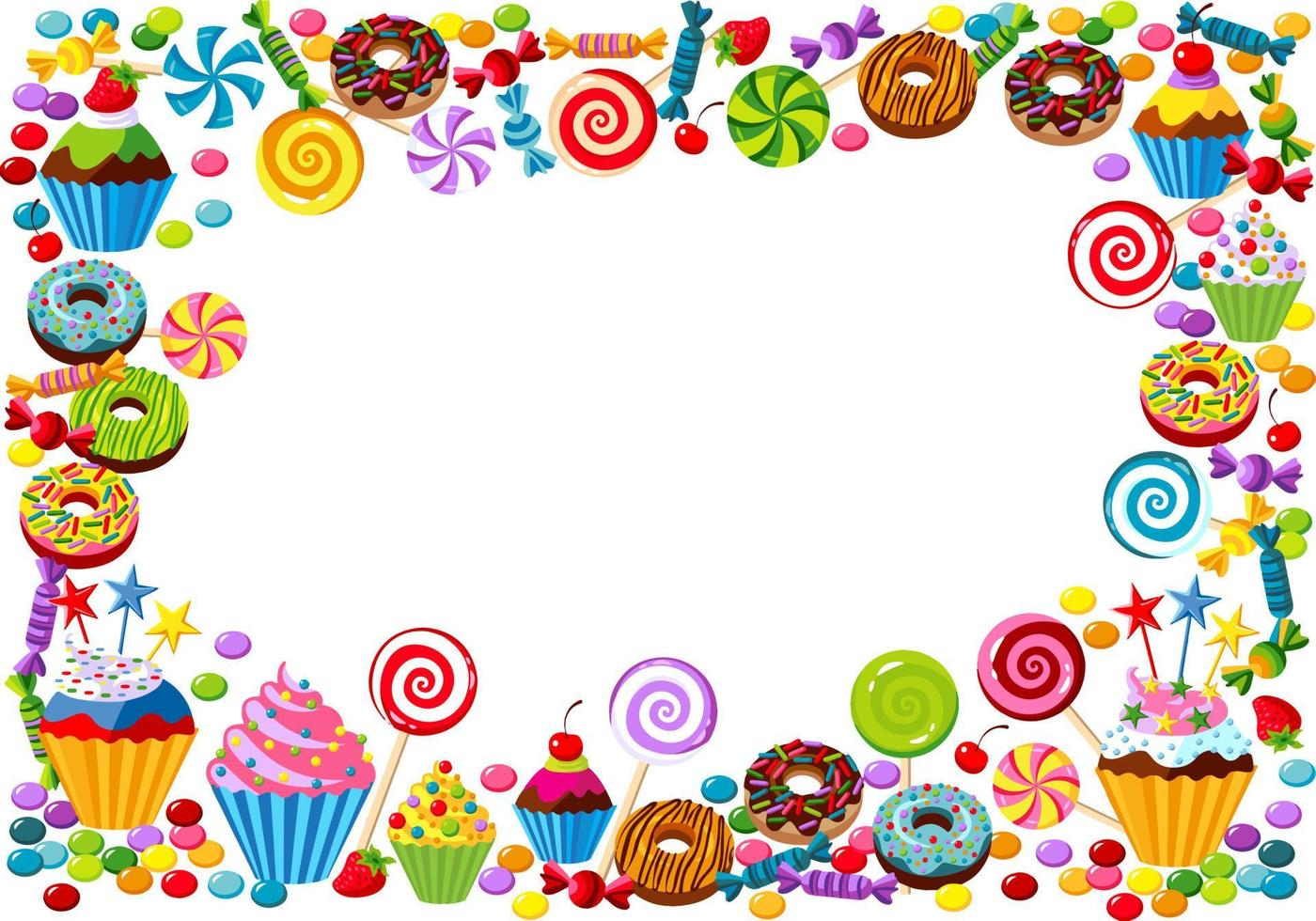 Приготовим вкусное печенье всем на удивление!Цель: приготовление печенья из песочного теста. Задачи:Учить готовить печенье из песочного теста (замешивать тесто, раскатывать, пользоваться формочками для вырезания форм печенья.Развивать мелкую моторику рук, зрительное и слуховое внимание.Расширить кругозор и словарный запас детей.Приобщать детей к миру взрослых, их деятельности.Воспитывать стремление добиваться результатов в труде, ответственно относиться к делу.Предварительная работа: рассматривание иллюстраций по теме «Откуда хлеб пришел»; беседы на тему «Кухня и работа повара в детском саду», «Профессия кондитер»; сюжетно- ролевая игра «Кондитерский магазин».Материал к занятию:Продукты для приготовления песочного теста;Схемы приготовления теста;Формочки; кастрюля, ложки, противень, пергаментная бумага;Фартуки.Ход занятия:Подойди ко мне дружок.Соберемся мы в кружок.Мы все за руки возьмемсяИ друг другу улыбнемся.Здравствуй, друг. Здравствуй, друг.Здравствуй, весь наш дружный круг!Дети, сегодня я получила посылку, предлагаю посмотреть, что в ней находится. (в посылке продукты и рецепт приготовления печенья)Как вы думаете, что можно приготовить из этих продуктов?А вы знаете, как называется человек, который печет торты, печенье, вкусные пирожные? Повар – кондитер - это человек, который готовит, выпекает, а потом украшает пирожные, торты, печенья.А чем отличается повар от повара-кондитера? Дидактическая игра «Найди лишнее» Цель: закрепление кондитерских изделий и блюд повара.Сегодня я предлагаю вам побыть кондитерами и приготовить вкусное печенье. Прежде чем мы с вами начнем, нужно вымыть руки и надеть фартуки.Какие продукты нам понадобиться для приготовления теста? Предлагаю вам рассмотреть картинки – схемы, на которых изображена последовательность действий, что зачем мы будем выполнять. (Дети с воспитателем рассматривают последовательность добавления продуктов для теста)Что сперва нужно положить в кастрюлю? Что потом?Отправим в миску сливочное масло.Добавим к нему нужное количество сахараДобавляем туда одно куриное яйцо. Смешиваем еще раз.Добавляем муку и замешиваем тесто.Наше тесто готово, вы можете потрогать, погладить его. Какое оно на ощупь?А сейчас предлагаю отдохнуть.(Физминутка)Мы спросили нашу печьЧто сегодня нам испечьПечку мы спросили, тесто замесили,Тесто скалкой раскатали,Раскатали –не устали,Начинили творогомИ назвали пирогомНу –ка печкаДай пирогу местечко.А сейчас предлагаю вам раскатать тесто и вырезать формочками различные фигурки.Как хорошо вы потрудились, какие интересные печенья у вас получились. А сейчас их нужно выложить в противень и отнести на кухню в печь.Что необходимо сделать после окончания работы? (Вымыть руки, посуду, прибрать рабочее место).На обеде будем пробовать наше печенье, а еще я предлагаю вам угостить вечером ваших мам, чтобы они тоже попробовали ваше вкусное печенье.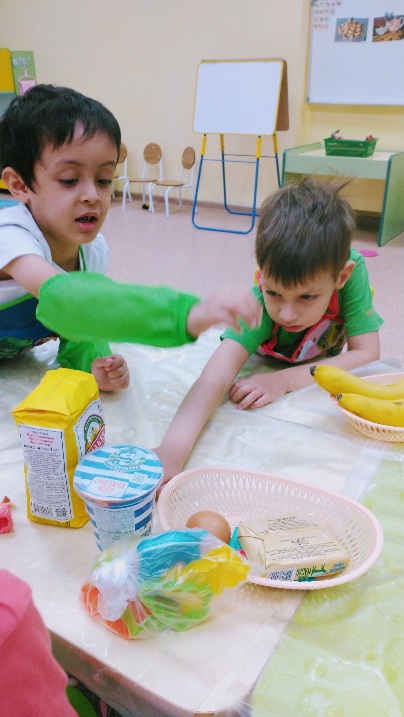 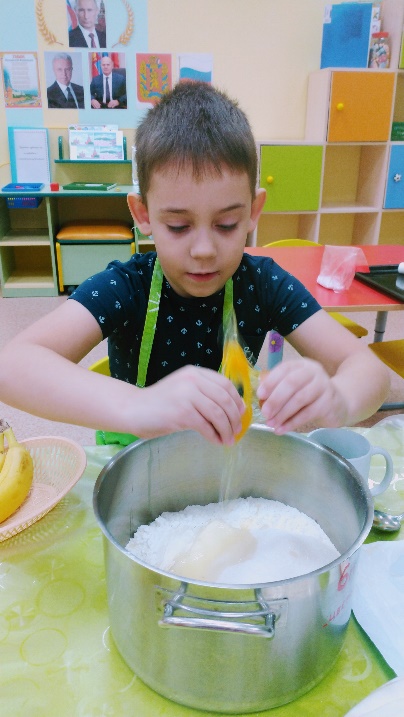 Дети замешивают тесто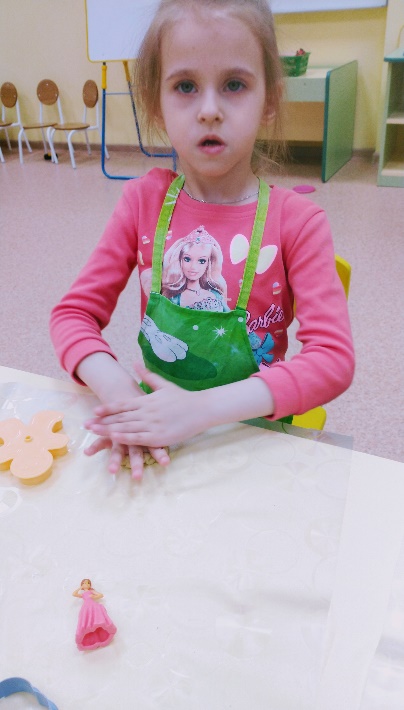 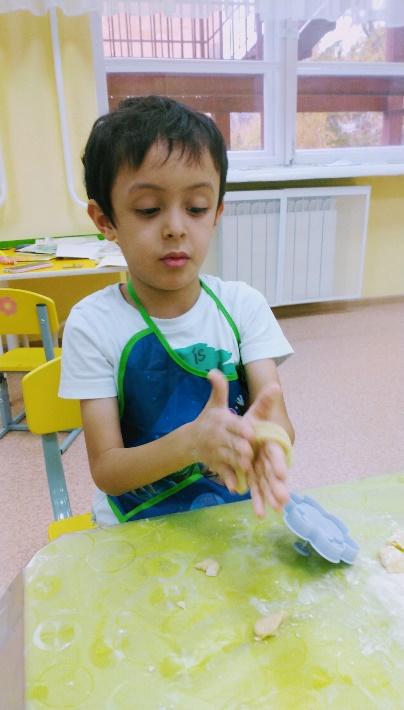 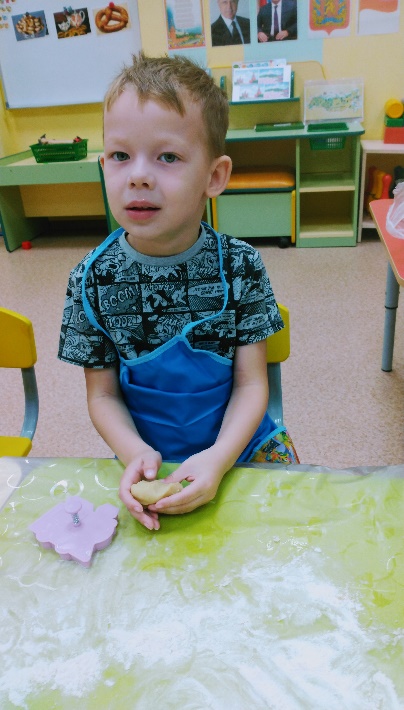                                                   Дети раскатывают тесто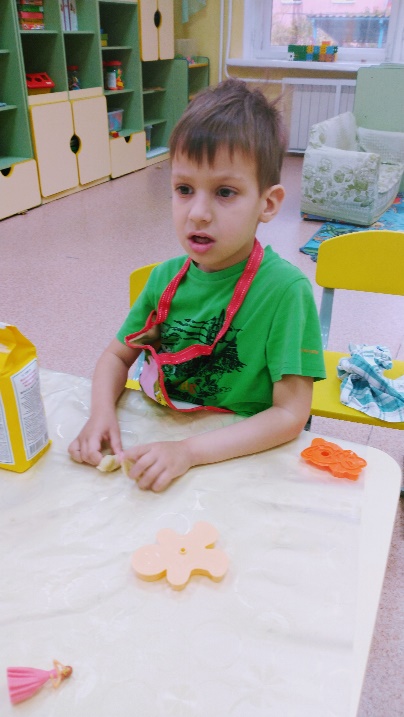 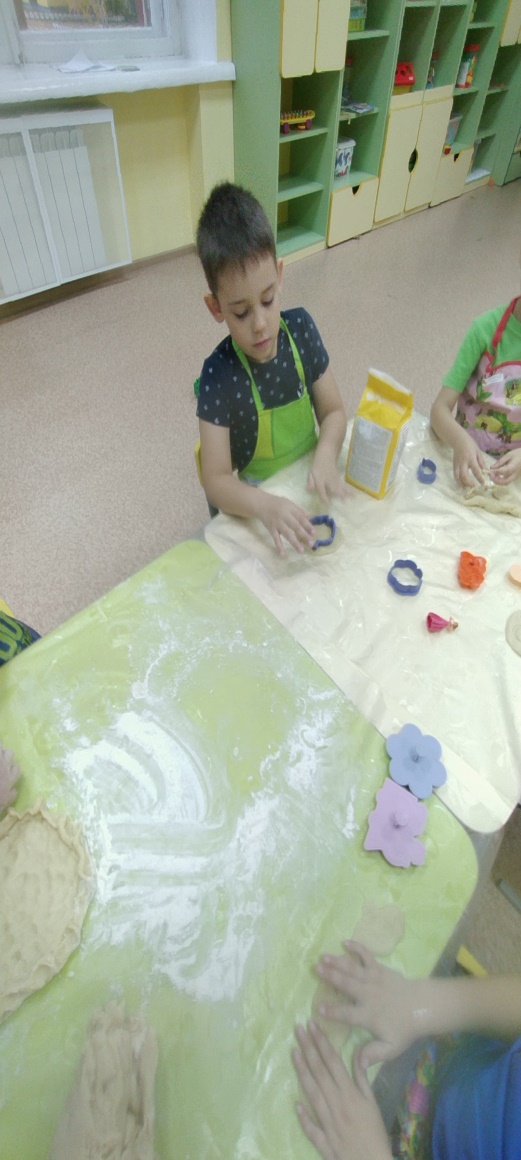 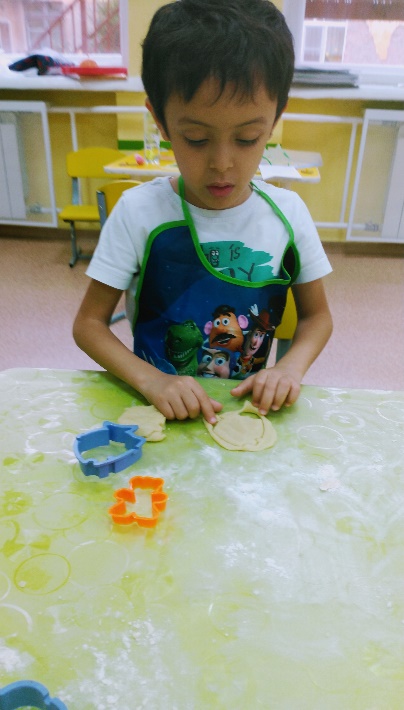 Вырезают формочками фигурки из теста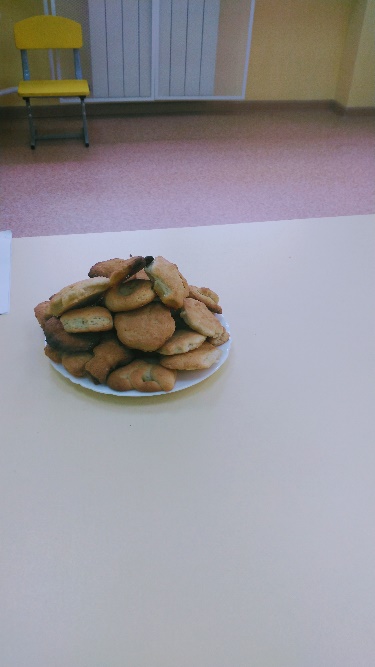 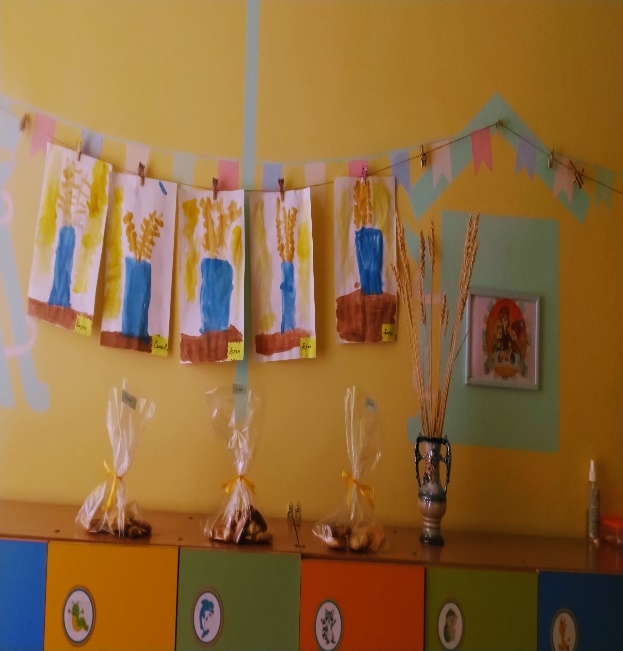 	Печенье готово!